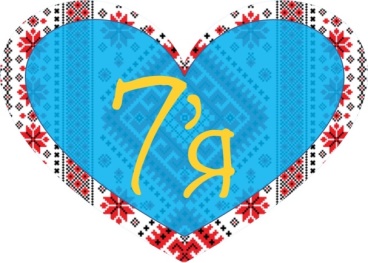 Особливості формування цінностей, місії та візії закладу «Це школа твоїх батьків, дідів та прадідів, школа – твоїх дітей та онуків» Гасло клубу-музею «Шкільна родина»Бахмутська загальноосвітня школа І-ІІІ ступенів №7 Бахмутської міської ради Донецької області відкрилася в 1936 році. Компонентом корпоративної культури школи – є символіка, яку створили учні і педагоги в 2012 році,  завдяки якій посилюється почуття приналежності до однієї шкільної родини. Це герб і гімн, корпоративний одяг, що вдягаються на свята – вишиванка, або інший одяг з елементами національної вишивки. Гімн школіСлова Т.М.БєліковоїМузика Б.І.МатвєєваВ зелених каштанових хвиляхВ країні дитинства живеш.Ти в нашому серці і доляхПід вітрилом освіти пливешПід номером сім – символічно –Сім’єю ти стала для нас!Здружив і з’єднав всіх на вічноШкільний та замріяний вальс.Приспів: Рідна школо, дитинство моє!Ти відкрила нам серце своє.Нехай швидко летять ті роки,Ми з тобою завжди так близькі.  Нам є чим пишатись з тобою.Учителя добре ім’я!Ти гордо несла над собоюНатхненне його полум’я.Співпраця, співучасть, співдружність!Під прапором школи завждиПідтримки твоєї потужність.Ти – наш оберіг від біди!Сьогодні, Бахмутська  загальноосвітня школа І-ІІІ ступенів №7 Бахмутської міської ради Донецької області - це сучасний заклад освіти,  розташований в приватному секторі в прифронтовому місті, що значно впливає на контингент учнів, їх батьків. В  школі навчається понад 380 учнів, багато з яких мають особливі освітні потреби та потребують додаткової педагогічної уваги. Проте всі вони талановиті та мають великий потенціал. Школа надає освітні послуги у сфері повної загальної середньої освіти за денною, вечірньою, дистанційною, екстернатною, інклюзивною, індивідуальною формами навчання. З вересня 2018 року запровадили вечірню форму навчання для різновікового контингенту (сьогодні це люди віком від 17 до 55 років). Організовано набуття загальної середньої освіти неповнолітніми, що перебувають у закладі позбавлення волі у Бахмутській установі виконання покарань (№6). Екстернатом і дистанційною формами навчання охоплені неповнолітні з тимчасово окупованих територій. Інклюзія та індивідуальне навчання – форми освіти, які продовжують свій розвиток в закладі з 2002 року, мережа інклюзивних класів щороку зростає у зв’язку із збільшенням контингенту дітей з особливими освітніми потребами. Актуальним є удосконалення системи дистанційного навчання як можливості рівного доступу до якісної усіх членів громади.Спектр освітніх послуг вимагає відповідної корпоративної культури та її філософії. Яка вона? Основними орієнтирами корпоративної культури закладу є критерії оцінки лідерства Роберта Грінліфа: «Чи ті, кому Ви служите, зростають як особистості? Поки Ви їм служите, чи стають ці люди здоровішими, більш вільними та автономними, а також схильними самими стати лідерами -служителями? Який вплив має Ваше служіння на найменш привілейовану частку суспільства; чи буде це для них корисним, чи хоча б не погіршить їхнє становище?». Відповідаючи на ці запитання школа прагне досконалості у напрямку якості освіти, лідерства у громадянському вихованні, формуванні компетентностей для життя майбутнього українця. Вбачає в цьому служіння запоруку миру в Україні, та її процвітання.Педагогічний колектив за досвідом і стажем знаходиться в гармонійному пропорційному співвідношенні. Педагоги - справжні патріоти і волонтери, віддані педагогічній справі професіонали, відповідальні перед собою і громадою, постійно прагнуть досконалості і лідерства у служінні дитинству та Україні, здатні об’єднувати громаду. Серед педагогів – успішні люди, переможці міських, обласних та всеукраїнських конкурсів професійної майстерності, двоє в 2019 році пройшли сертифікацію. Таким чином, визначається філософія корпоративної культури та усвідомлення ролі школи як піклувальника, який створює простір для можливостей здобути якісну загальну середню освіту усім членам громади.Традицією школи є її родинність та навчання багатьох поколінь бахмутян, які продовжують формувати контингент учнів школи. 80% членів педагогічного колективу пов’язані зі школою не лише роботою, були її учнями, навчали своїх дітей, або учнями були їх батьки, навіть дідусі і бабусі. Це створює особливий мікроклімат між учасниками освітнього процесу на засадах співпраці, співучасті, співдружності. Саме таку назву «Школа співпраці, співучасті, співдружності» носила Програма розвитку закладу на 2015 – 2020 роки. Програму вдалося реалізувати і вона стала відправною точкою для подальшого розвитку Педагогіки партнерства, як однієї із складових формули Нової української школи. Усі стосунки в школі будуються на засадах довіри, доброзичливості, підтримки та співробітництва, чесності, справедливості, поваги гідності та прав кожного члена колективу. Сприяємо формуванню позитивної репутації школи в суспільстві. Мікроклімат, як основа корпоративної культури, формується абсолютно кожною людиною, що належить до школи. На неї впливають учні та їх батьки, педагоги та інші працівники закладу, випускники школи, події та традиції. Кожен несе відповідальність за те, якою буде корпоративна культура, а відповідно, і мікроклімат шкільної родини. Таким чином, формується усвідомлення ролі школи як носія культури для громади. Роль «школа – культура» проходить через всі галузі шкільного життя від побутового до духовного.Унікальність шкільного мікроклімату утвердив проєкт, який було створено з нагоди 80-річчя школи спільними зусиллями дітей, педагогів, батьків та випускників - клуб-музей «Шкільна родина». Крім утвердження основ корпоративної культури, проєкт сприяв розвитку педагогіки партнерства, краєзнавству, патріотизму, усвідомленню важливості навчання впродовж життя. Розташована в самому серці школи музейна кімната, не є меморіальною -  це простір, де зустрічається минуле і сьогодення, досвід і молодість, створюючи єдиний урок для майбутнього. Кімната жива для клубної роботи, в ній проходять зустрічі молоді з цікавими людьми, громадськими, культурними діячами, свідками історичних подій. Саме приміщення школи має багато історичних згадок про прояв мужності її учнів, педагогів в боротьбі за свободу Батьківщини, і це не можна ігнорувати при вихованні молоді. Так, в часи ІІ Світової війни в приміщенні школи було організовано фашистський військовий шпиталь. А в часи окупації Бахмута в 1941-1943 роках учні та педагогічний колектив організували партизанський рух, який очолила директор школи Колпакова Олександра Опанасівна. Влітку 2014 в приміщені школи розмістилися бійці батальйону територіальної оборони «Донбас», які в той час захищали місто Бахмут від терористів. Зворушливі та трагічні спогади про літо – 2014-го назавжди залишаться в серцях наших працівників та учнів, які допомогали військовим, готували для них їжу, створювали всі необхідні умови побуту, згодом, плели маскувальні сітки. Бійці спали в класних кімнатах на підлозі, в школі було багато зброї, на даху сиділи снайпери – уривки спогадів. Колектив пам’ятає, як погано були вони озброєні, але сила їх патріотичного духу залишилась складовою формули патріотичного виховання учнів школи сьогодні. Це поклало більш міцні основи для виховання моралі та патріотизму українців майбутнього, їхніх батьків та вчителів також. Відбулось унікальне усвідомлення ролі школи як українця сьогодення, який на власному досвіді, через трагедію і гордість, приклад конкретних постатей та особистостей здатен працювати над собою за для майбутнього України.Школа славетна своїми випускниками, серед яких музиканти брати Мартинови, режисер Одеської кіностудії Вадим Костроменко,  доктор фізико – математичних наук  Балаздиня Олександр Іванович, кандидат фізико - математичних наук Бризгалов Валерій Валентинович, доктор технічних наук, професор Гамаюн Ігор Петрович, чемпіонка Європи з вільної боротьби Семенцова Надія, майстер спорту міжнародного класу з легкої атлетики, учасниця і призерка чемпіонатів Європи, чемпіонатів Світу та Параолімпійських ігор в Пекіні і Бразилії Корунчак Юлія та багато інших. Якість освітніх послуг проявляється через результати ЗНО (в 2020 році учень школи Гамаюн О. набрав 200 балів з математики), через перемоги в конкурсах та олімпіадах (кількість переможців за 5 років збільшилась на 88% за рахунок інтерактивних конкурсів), через особисті досягнення учнів у оволодінні життєвими компетентностями (показник якості знань складає 30%, що на 6% більше ніж в 2019 році).Успішно реалізовано шкільний проект «Арт – студія», який відбувся під гаслом «Перетворимо школу на арт-об’єкт!». Його мета – творче та креативне самовираження учнів, разом із тим, власною творчістю спонукати інших учасників освітнього процесу до успіху, до пізнання європейських цінностей, професійного самовизначення. Так в школі з’явились Сходинки творчості, Сходинки європейськими цінностями, Сходинки «Мова - ДНК нації», Сходинки успіху. На творчу свободу дітей було надано приміщення, яке учні перетворили на Арт – студію – простір для розвитку творців. Позитивний досвід орієнтує та мотивує до створення школи, як простору для всебічного розвитку та самовизначення українців майбутнього, усвідомлення ролі школи і як творця, і як носія культури.В процесі реалізації Програми розвитку закладу на 2015 – 2020 роки школа трансформувала свою стратегію в 2018 році після відвідування Освітнього марафону в м.Буча, спрямувавши зусилля на розвиток компетентностей учнів, як українців майбутнього, запровадивши авторський проєкт «Школа компетентностей». Головна мета проєкту - створити систему, спрямовану на формування 10 ключових компетентностей Нової української школи для життя майбутніх українців, актуалізувати освіту до сучасного життя. Проєкт складається з міні- проєктів, тривалістю до одного місяця, але кожен з них спрямований на формування якоїсь компетентності. Так, наприклад, міні – проєкти: «Школа юного європейця», «Школа родинного затишку», «Школа волонтера», «Школа дослідників – експериментаторів», тощо. Зрозуміло на формування яких компетентностей вони орієнтовані. Щороку складається відповідна циклограма «шкіл», яка є унікальною, виникає із потреб системи і її ключових клієнтів. Проєктом передбачено партнерство шкіл. Це є в традиції освітнього закладу. Багато років школа підтримувала дружні зв’язки із Новороздільською школою № 4, що у Львівській області. Учні вели листування зі школярами з Польщі, Австралії, Франції, а в 2020 році - зі школярами з Каліфорнії. З метою популяризації України в світі створено англомовний шкільний блог на сайті studentsoftheworld.info, де  розповідається про школу та Україну. Блог визнаний найкращим за рейтингом місяця в липні 2016 року. Проєкт «Школа компетентностей» має риси інноваційної актуальної освіти, орієнтований на потреби українця майбутнього, максимально розкриває філософію візії і місії закладу. Система роботи над проєктом є усвідомленням ролі школи як медіатора та носія культури такого, який є партнером дитини та гармонійно впливає на прояв її сильних сторін, допомагає розвинути слабкі, створює ситуацію успіху, формує простір можливостей для набуття практичного життєвого досвіду, формуючи компетентності, пріоритетними з яких є громадянські.Цінності та способи їх втілення в життяСпільне добро чинить з людей одне тіло, а якраз те спільне добро є основою любові… Це веде людину до розуміння, що загальне добро – то її власне добро, а ближні її – то є вона сама».Андрій Шептицький, метрополітРезультати діагностики потреб і цінностей клієнтів за 10-бальною системоюЦінності, необхідні на шляху до візії:Безпека – безпека в закладі, безпека  стосунків і самого себеДосягнення – особистий успіх кожного, рівність можливостей, якісна освіта для кожногоСамостійність – самостійність думки і дії, академічна свобода, простір для креативуУніверсалізм – розуміння, терпимість, повага до гідності, прав та свобод інших, неупереджене ставлення до кожного, захист благополуччя людей і природи, мораль Ефективна співпраця - спільна мова з учнями, педагогами, батьками, конструктивний діалог, спільні цілі, відповідальність, дієва педагогіка партнерства.Місія закладу освіти: служити дитині, Україні, виховуючи українця майбутнього, який усвідомлює себе патріотом, цивілізовано взаємодіє з природою та соціумом, готовий до свідомого життєвого вибору, самореалізації на благо України, прагне самовдосконалення та навчання впродовж життя, громадянської активності. Візія:  Гімназія з початковою школою – лідер у вихованні громадянина – патріота України, школа високої  корпоративної культури, інноваційної актуальної освіти з постійним прагненням досконалості Стратегічна ідея: суть перетворень полягає у більш якісному виконанні ролей закладу освіти як піклувальника, медіатора, українця сьогодення, творця, носія культури на підґрунті здобутків та постійним вдосконаленням, прагненням до лідерства з дотриманням корпоративної культури, через служіння дитині та Україні, виховуючи громадянина – патріота майбутнього, створюючи простір можливостей для якісної інноваційної актуальної освіти.Ключовий клієнт – майбутній громадянин УкраїниКлючові ролі:Випускник школи:Цілісна особистість, усебічно розвинена, здатна до критичного мислення. Патріот з активною позицією, який діє згідно з морально-етичними принципами і здатний приймати відповідальні рішення. Новатор, здатний змінювати навколишній світ, розвивати економіку, конкурувати на ринку праці, вчитись впродовж життяПедагог закладу – успішний професіонал, який знайшов гармонію в стосунках з учнями, їх батьками та колегами, не зупиняється на досягненому, знаходиться в творчому пошуку, прагне самовдосконалення, плідно працює в команді заради спільного результату;Батьки пишаються досягненнями своїх дітей, задоволені діяльністю закладу, беруть активну участь у освітньому процесі, є партнерами педагогічного колективу.Саме ці ролі виступають учасниками освітнього процесу і є учасниками та виконавцями стратегічних змін, ідей, цілей, завдань.Стратегічна модель: «Територія успіху, простір твоїх можливостей»Кожна людина прагне успіху, відповідно ми має створити відповідні умови.Під «територією» ми розуміє безпосередньо приміщення закладу, навчальні кабінети, шкільний клуб-музей, шкільну бібліотеку, шкільні коридори,  де навіть стіни, вікна та сходинки,  патріотично прикрашені та оздоблені руками педагогів, батьків та учнів, є джерелом інформації та мають виховний вплив, шкільне подвір’я, мережу закладів неформальної освіти – наших партнерів як інструменти виховного впливу на Українця майбутнього. На цій території працюють люди, які виховують власним прикладом, володіють та діляться безцінним досвідом,  постійно вдосконалюються, надихають інших, це учні зі своє енергією, бажанням спілкуватися та безмежним потенціалом, це зацікавлені, ініціативні, активні батьки, які критикують, контролюють, допомагаю, навчають та навчаються самі.Відповідно «Територія успіху» -  це освітнє та культурне середовище, яке створює передумови успішної діяльності клієнтів.«Простір можливостей» – це виховний ідейний зміст, який наповнює територію успіху та постійно розширює свої межі, надаючи можливості своїм клієнтам для досягнення успіху в житті: особистісний і соціальний розвиток, розкриття їхніх здібностей, збагачення позитивного досвіду міжособистісної взаємодії, ціннісно-орієнтованої діяльності.Територія – це матеріальне, простір – це духовне, відсутність хоча б одного з них призводить до втрати сенсу системи. Стратегічна ціль: виховати громадянина – патріота України, як запоруку миру та зміцнення державності в Україні; наділити його компетентностями, які будуть актуальними у професійному самовизначенні, сприятимуть побудові щасливого особистого життя в Україні. Задачі закладу:	Створити умови для розвитку дітей на загальнолюдських цінностях та патріотизмі, на умовах взаємної відповідальності, поваги до гідності, прав, свобод, законних інтересів людини, розвивати екологічну культуру, моральні якості: доброту, милосердя, толерантність, терпимість, шанобливе ставлення до сім’ї.Підтримка та розвиток корпоративної культури в  атмосфері свободи, довіри та безпеки для учасників освітнього процесуСтворити умови для здобуття дітьми міцних, стійких, глибоких актуальних знань з основ наук у відповідності з вимогами державних освітніх стандартів, вимог часу. Розвивати компетентності, які сприятимуть успішності здобувачів освіти в житті, сприятимуть професійному самовизначеннюКлючові процеси -  від цінності до дії!Процесна модель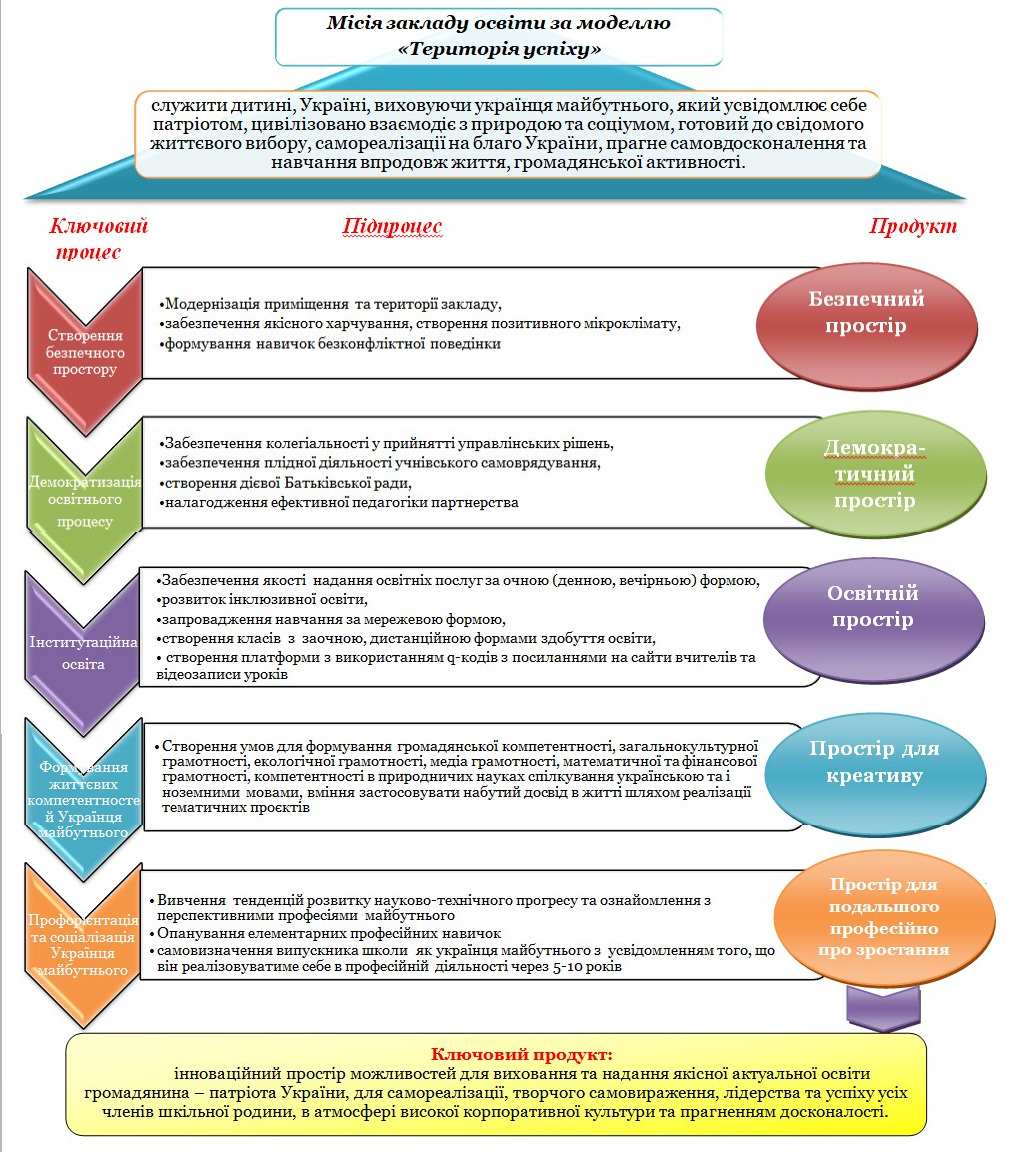 Стратегічний продукт: інноваційний простір можливостей для виховання та надання якісної актуальної освіти громадянина – патріота України, для самореалізації, творчого самовираження, лідерства та успіху усіх членів шкільної родини, в атмосфері високої корпоративної культури та прагненням досконалості.Продукт 1. «Безпечний простір»Створюється в результаті реалізації проєкту «Освіта для всіх» та задовольняє наступні потреби.Потреба  1 – безпечне перебування в закладі та на території школиПроблема: В закладі відсутня огорожа. Відсутність тіньових навісів для комфортного відпочинку дітей унеможливлює створення належних умов для повноцінного проведення дозвілля учнів, особливо влітку під час роботи пришкільного табору «Капітошка». Рішення:Огородити територію закладу та встановити дієвий пропускний режим.Облаштувати спортивний майданчик.Побудувати зони відпочинку з тіньовими навісами, лавами для проведення уроків на свіжому повітрі, прогулянок. Встановити сучасну систему відеонагляду.Потреба 2 - рівний доступ до школи всіх учасників освітнього процесу, безпечні побутові умови, можливість психоемоційного розвантаження, розвитку та включення у соціальну активність дітей з особливими освітніми потребами.Проблема: Туалети не відповідають сучасним вимогам, зокрема відсутні кабінки для учнів з особливими освітніми потребами. Відсутні пандуси. Створено ресурсну кімнату, яка потребує облаштуванням необхідним обладнанням.        Рішення:Зробити капітальний ремонт туалетів з кабінками для дітей з особливими освітніми потребами.Зробити  ремонт роздягалень.Побудувати пандуси.Облаштувати ресурсну кімнату  необхідним обладнанням.Потреба 3 – теплі приміщення.        Проблема: В холодний період року в кабінетах та коридорах зі старими вікнами температура повітря нижче 17°С, тому вікна та двері потребують заміни. Рішення: Термомодернізація споруди спортивної зали та актової зали. Здійснити заміну вікон і дверей.Потреба 4 – безпечне харчуванняПроблема: Їдальня потребує ремонту та модернізації обладнання. Рішення:Впровадити і постійно підтримувати функціонування принципів системи HACCP на харчоблоках.Зробити капітальний ремонт харчоблоку та обідньої зали.Потреба 5 – захист від насилля, булінгу, кібербулінгуПроблема: Під час освітнього процесу виникають непорозуміння та міжособистісні конфлікти між учасниками освітнього процесу, мають місце  такі негативні явища серед учнівської̈ молоді, як насильство, булінг та кібербулінг.Рішення:Організувати діяльність шкільної служби порозуміння.Проводити тренінги з миробудування та безконфліктної поведінки, медіації.Забезпечити спортивну залу сучасним спортивним обладнанням та інвентарем.Зробити капітальний ремонт споруди майстерень, організація на їх базі простору для розвитку життєвих компетентностей учнівОчікувані результати проєкту «Освіта для всіх» - зростання в гідних умовах формує гідне ставлення до інших:створення сприятливих санітарно-гігієнічні та безпечних умов для збереження здоров’я учасників освітнього процесу, зокрема учнів з особливими освітніми потребами;не потрапляння бродячих тварин та сторонніх осіб на територію;можливість організації роботи спортивних секцій в спортзалі, клубів за інтересами  та гуртків в майстернях для якісного дозвілля учнів, батьків та інших мешканців громади;мінімізації проявів конфліктних ситуації між учнями, працівниками закладу та батьками, булінгу та підвищенню соціальної активності та відповідальності учнівської молоді, здатної в майбутньому відстоювати свою активну соціальну позицію на право жити в безпечній громаді;підвищення рівня довіри, поваги і взаємодопомоги між учасниками освітнього процесу  – створення позитивного мікроклімату в закладі;залучення учнівського самоврядування, батьків та вчителів до створення та впровадження інструментів розбудови безпечного навчального середовищаПродукт 2. «Демократичний простір»Формує громадській світогляд дитини, активна громадська позиція, досвід, необхідний для подальшого життя, а через учнів формується світогляд їх батьків як свідомих мешканців громади. Школа не відгороджує учнів від реального життя, а включає  життя у свої уроки, позаурочну діяльність, створюючи єдине поле громадського виховання не тільки учнів, але і всіх учасників освітнього процесу. У результаті йде комплексне, системне виховання громадянина не тільки в школі, але і поза її межами.Потреба – активні громадяни, які свідомо користуються своїм правом на участь у керуванні суспільством.Проблема – пасивність, безініціативність, байдужість, відсутність демократичного менталітету у мешканців громади, та відповідно у їх дітей не сформовані навички  соціальної взаємодії. Рішення:Ознайомити учнів та батьків з вимогами Кодексу академічної доброчесностіПрактикувати різні способи обговорення, голосування, демократичного прийняття рішень тощо за участі усіх учасникаів навчально-виховного процесу, не боятися помилятися й давати простір для виправлення помилкового чи не зовсім вдалого рішення.Прописати процедури демократичного врядування в шкільних документах та змінювати їх відповідно до потреб шкільної спільноти.Забезпечити виборний процес на посади лідерів учнівського самоврядування, максимально наближений до демократичної моделі суспільства, проведення передвиборчої кампанії на посаду Президента школи, кандидати мають запропонувати модель учнівського самоврядування та програму розвитку школи, тощо. Створити ефективну модель учнівського самоврядування.Створити дієву Батьківську раду. Поновити Положення про Батьківську Раду, проводити вибори членів Батьківської РадиПроводити тренінги, ділові ігри з громадянської відповідальності, демократичної культури.Застосовувати в усіх сферах шкільного життя, в урочній й та позакласній діяльності демократичні методи форми роботи, які вчать керувати власним життям, критично мислити, працювати в команді й брати на себе відповідальність — розвивати навички необхідні для життя у демократичному суспільстві  Створити постійно діючий «Банк ідей, або не будь байдужим» Проводити конкурси учнівських проектів «Від ідеї - до втілення!» та залучати громаду до їх реалізації. Організовувати акції «Вчитель на годину!», залучаючи батьків до проведення уроків, заходів. Залучати партнерів у громаді. Брати участь у житті місцевої громади. Створити громадську організацію. Брати участь у грантових конкурсах. Презентувати власні історії успіху у сфері демократизації шкільного життя. Запровадити процес діджиталізації освітнього процесу за принципом єдиної електронної бази для навчального закладу, де вчителі мають доступ до даних про всіх учнів, батьки про своїх дітей, а учні лише про себе, яка дозволяє вести електронні журнали успішності і відвідуваності, розклад занять, навчальні програми, онлайн-тестування, задавати домашні завдання, спілкування через внутрішнє листування, чати, форум. Очікувані результати: наші клієнти у стосунках з іншими керуються такими цінностями, як повага до людської гідності, рівність і партнерство, мають розвинуті практичні навички співпраці, демократичної участі, критичного мислення, сформовані соціальні та громадянські компетентності — усі форми поведінки, які потрібні для ефективної та конструктивної участі у громадському житті, на роботі, уміння працювати з іншими на результат, попереджати і розв’язувати конфлікти, досягати компромісів.Продукт 3. «Освітній простір»Створюється в результаті реалізації проєкту «Інституційна освіта» та задовольняє наступні потреби.Потреба  1 – індивідуальна освітня траєкторія для дітей та дорослихПроблема:Програма для дітей різних вікових категорій перевантажена, для всебічного розвитку учням доводиться суміщати школу із різними гуртками, секціями поза школою, що призводить до неефективного використання часу та великого навантаження на дітей Рішення:Запровадити мережеву форму здобуття освіти.Укладати договори із закладами культури, фізкультури і спорту, міжшкільними ресурсними центрами та іншими суб’єктами освітньої діяльності (Комплексною дитячо-юнацькою спортивною школою № 1 Бахмутської міської ради, Школою мистецтв м. Бахмута, Бахмутським міським Центром дітей та юнацтва, Бахмутським  міським Центром технічної творчості дітей та юнацтва, Бахмутським міським Центром туризму, краєзнавства та екскурсій, Бахмутським дитячо-юнацьким клубом "Дельфин") з можливістю в шкільному курсі зарахувати роботу, проведену в мистецькій, спортивній школі, тощо. Забезпечити можливість організувати вечірню форму навчання для учнів 5-9 класів.        Потреба 2 – здобуття повної середньої освіти мешканцями громади, які з певних причин не мають можливості продовжити навчання за очною формою.  Проблема – в Статуті закладу не прописано надання освітніх послуг за заочною формою здобуття освіти, відсутні умови для дистанційної освіти: якісного інтернету, необхідної комп`ютерної та відеотехніки, системного адміністратора, який буде безпосередньо керувати цією діяльністю.Рішення:1.Отримати ліцензію на надання освітних послуг за усіма формами здобуття освіти згідно чинного законодавства – очна, заочна, дистанційна, мережева, сімейна, індивідуальна, інклюзивна.2.Запровадити заочну форму здобуття освіти в закладі для осіб від 14 років, якщо буде сформовано клас з наповнюваністю у 9 учнів чи більше. Освіта, за цією формою, здобуватиметься під час короткочасних сесій та у проміжку між ними.3.Запровадити дистанційне навчання як окрему форму здобуття освіти або у поєднанні з іншими формами для забезпечення навчання дітей з використанням сучасних технологій.4.Запровадити проєкт «Школа у смартфоні» - створити  платформу з використанням q-кодів з посиланнями на сайти вчителів та відеозаписи уроків.5.Брати участь у грантах та придбання необхідної техніки до кожного кабінету.6.Залучати батьків (спонсорів, членів громади) для допомоги у роботі платформи (або введення штатної одиниці системного адміністратора, який буде безпосередньо керувати роботою платформи).7.Створити власну базу відеоуроків для використання як під час уроків, так і для дистанційного навчання в разі необхідності.Потреба 3 – якісна освіта.Проблема: Кадровий «голод». Недостатня матеріально-технічна база.      Рішення:Організовувати навчання  у разі нестачі вчителів в профільних гуртках, організаціях.Розширювати доступу до сучасних технологій і засобів навчання, використовувати  додаткову матеріально-технічну базу у разі потреби закладів культури, фізичної культури і спорту та інші юридичних осіб, залучених до діяльності освітнього округу, міжшкільних ресурсних центрів, наукових установ тощо в межах мережевої взаємодії.  Залучати експертів до проведення занять, уроків, інших освітніх заходів (людей, яка не є педагогами, бізнес-тренерів, юристів, психологів, інструкторів автошкіл, митців, у яких є методики підвищення креативності)Брати участь в освітянських проєктах, які обирає колектив, з метою розвитку  професійної компетентності педагогів. Запрошувати тренерів для здійснення заходів з підвищення кваліфікації педагогів на базі школи.Застосовувати інноваційні освітні технології в навчанні та вихованні.Впроваджувати інтегроване та проєктне навчання.Потреба  4 – рівний доступ до освіти учнів з особливими освітніми потребами.Проблема: Зростає кількість учнів з особливими освітніми потребами. Нестача необхідних кадрів для роботи в інклюзивних класах, небажання більшості батьків розуміти проблеми власних дітей та необхідного їх навчання в інклюзивних класах. Рішення:Розширити мережу інклюзивних класів.Проводити активну просвітницьку роботу з батьками щодо необхідності інклюзивного навчання для певної категорії дітей.Проходження спецкурсів вчителями для якісної роботи з дітьми з особливими освітніми потребами.Очікувані результати - створення належних умов для здобуття українцем майбутнього інноваційної актуальної освіти за різними формами відповідно до його потреб як основи його інтелектуального, духовного, фізичного і культурного розвитку, успішної соціалізації, навчання для життя.Продукт 4. «Простір для креативу»Формує життєві компетентності та створюється в межах компоненту «Школа компетентностей», який складається з 8 проєктів, покликаних формувати життєві компетентності клієнтів:«Зелений клас» – сприятиме формуванню екологічної грамотності на засадах сталого розвитку.«Фітнес-клас» - забезпечить формування дбайливого ставлення до власного здоров’я, бажання дотримуватися здорового способу життя шляхом проведення тренувань для усіх учасників освітнього процесу, що сприятиме зайнятості учні в після урочний час.STEM-лабораторія – забезпечить дослідницьку, експериментальну, конструкторську діяльність учнів та формування в них компетентності в природничих науках і технологіях, математичної грамотності, сприятиме підвищенню зацікавленості дітей та молоді до інженерних та технічних спеціальностей і мотивувати старшокласників до продовження освіти в науково-технічній сфері.«ІТ-студія» - забезпечить формування інформаційної й медіа-грамотності, основ програмування, алгоритмічного мислення, роботи з базами даних, навичок безпеки в Інтернеті та кібербезпеці.«Партнерство» - сприятиме комунікації та співпраці з школярами з України та інших країн світу, реалізації спільних проектів, листування з однолітками, учнівські обміни, формуванню навичок спілкування іноземними мовами.«Арт-студія «Успіх!» – сприятиме формуванню таких компетентностей, як спілкування державною мовою, загальнокультурна грамотність, соціальні і громадянські компетентності,  передбачає розвиток здібностей дітей, молоді та дорослих за допомогою різних мистецтв.  «Майстер-шеф» - забезпечить  ознайомлення з кулінарними традиціями, формування навичок приготування їжі, дасть можливість емоційного, психологічного розвантаження для учасників освітнього процесу, організації нових видів дозвілля, налагодження соціальної згуртованості.  «Шкільне підприємство» - сприятиме формуванню підприємливості та фінансової грамотності, вміння організовувати свою діяльність для досягнення цілей, готовності до втілення в життя ініційованих ідей та прийняття власних рішень. Проєкт «Зелений клас»Потреба: збільшення часу перебування на свіжому повітрі протягом навчального дня, підвищення ефективності освітнього процесу з екологічного виховання, підсилення здоров’язбережувальної направленості, для чого необхідно впроваджувати інтегровані уроки з різних предметів серед природи, в класі на свіжому повітрі.Проблема 1: на території школи відсутні оптимально комфортні умови для проведення уроків під відкритим небом. Для проведення уроків необхідно постійно виносити лави, що є не зручним.Рішення: Застосувати кращі європейські та українські практики щодо екологізації освітнього процесу на засадах сталого розвитку Організовувати екологічні акції за участі мешканців громади.Забезпечувати роздільний збір сміття, в тому числі на облаштування класу на свіжому повітрі.Створити оптимально комфортне та здорове робоче середовище для учнів та педагогів закладу завдяки осучасненю екологічного осередку під відкритим небом. Облаштувати ландшафтні амфітеатри просто неба для проведення уроків, свят, вистав, шкільних ярмарків тощо.Побудувати велику альтанку, яка дасть можливість перебувати у зеленому класі за будь-якої погоди.Облаштувати город та квітники для соціалізації учнів, в тому числі з особливими освітніми потребами, де діти мали можливість власноруч саджати та піклуватися за рослинами, спостерігати за їх ростом.Очікувані результати: існування такого простору суттєво покращить якість надання освітніх послуг, сприятиме комфортному навчанню; зробить навчання дітей більш інтерактивним, цікавим, пізнавальним, використовуючи природний простір на свіжому повітрі;спілкування між усіма учасниками освітнього процесу в зовсім іншому, невимушеному форматі та атмосфері, де більше можливості зосередитися, відчути себе частиною світу, який можна вивчати реально, відволікаючись від віртуального світу ґаджетів;«Зеленим класом» можуть користуватися вчителі та батьки для проведення семінарів та зборів. Такий формат проведення є, у тому числі, профілактикою емоційного вигорання для вчителів і буде сприяти більшій активності батьків та залученню у життя щколи.Проєкт «Фітнес-клас»Потреба 1 – здорова альтернатива комп’ютерним іграм, захист від зайвої ваги й ожиріння, рухова активність, підтримка здорового способу життя, фізичного та психічного здоров’я всіх учасників освітнього процесу, організація дозвілля мешканців мікрорайонуПроблема: Серед дітей та молоді втрачає цінність здоровий спосіб життя, з кожним роком все більше учнів, які не вважають за потрібне займатися спортом, зростає кількість дітей, які мають зайву вагу. Не всі учні мають рівну фінансову можливість відвідувати фітнес-клуби та платні спортивні секції поза межами школи. В закладі відсутнє приміщення із тренажерами та фітнес-обладнанням, яке б задовольняло потреби сучасної молоді у підтримці здорового способу життя, розвитку силових навичок не лише на уроках фізичної культури, а й в позакласний час. Рішення:Залучити фітнес-тренерів з числа випускників, батьків, інших мешканців громади для організації занять на базі школи.Здійснити поточний ремонт приміщення для фітнес-класу силами шкільної спільности.Залучити учнів до занять фітнесом.Розробити дизайн та зонування фітнес-класу.Облаштувати необхідним обладнанням:6. Організувати тренування для батьків, педагогів, дорослого населення мікрорайону.Потреба 2 – дотримання гігієнічних умов під час занять у фітнес-класі.Проблема: застарілі душові для комфортного відвідування після фізичного навантаження.Рішення: Здійснити поточний ремонт душових.Очікувані результати: зміцнення опорно-рухового апарату, імунітету, розвиток фізичних якостей, формування навичок здорового способу життя є основою для гармонійного розвитку Українця майбутнього.Проєкт «STEM-лабораторія»Потреба  1 – осучаснення освітнього процесу в закладі освітиПроблема: В закладі відсутні кабінети фізики та хімії. Відсутність обладнання відповідних кабінетів унеможливлює створення належних умов для реалізації інноваційних методів освіти з особливим підходом, відповідно до якого основою набуття знань є проста та доступна візуалізація наукових явищ Рішення:Облаштувати кабінети для вивчення природничих дисциплін новітніми технологіями, а саме інтерактивними дошками, партами з оптичними телескопами, мультимедійним проектором для наочного демонстрування природних процесів.Забезпечити необхідним демонстраційним та лабораторним обладнанням кабінети для вивчення природничих дисциплін, а саме наборами для проведення дослідів, моделями, електроконструкторами, хімічними реактивами, мікроскопами.Обладнати цифрові навчальні лабораторії, які, мають у своїй основі спеціалізоване програмне забезпечення, реєстратори даних, а також певний набір датчиків, що дозволяють отримувати практично всі фізичні, хімічні та біологічні дані, необхідні для наочного викладання навчального матеріалу в закладах освіти. Програмне забезпечення представляє собою потужний інструмент, як для моніторингу експериментальних даних, так і для глибокого аналізу, з можливістю виведення математичних закономірностей, ведення журналу наукових спостережень і спільної роботи з іншими учасниками експерименту.Сформувати відеотеку з відповідними відеоматеріалами, які будуть ілюструвати природні процеси і явища.Здійснити методичну підготовку педагогів для максимально ефективного використання усіх можливостей STEAM-освіти.  Взяти до штату працівників закладу освіти лаборанта, який буде піклуватись про обладнання, допомагати готувати кабінет до уроків, облаштовувати робочі місця учнів обладнанням, необхідним для уроку, проведення досліду, слідкувати за виконанням правил техніки безпеки тощо. Забезпечити проведення наукових пікніків, хакатонів, досліджень для всього мікрорайону.Залучити педагогів з кадрового складу до проходження навчання тренерству з робототехніки або за рахунок мережевої співпраці з позашкільними закладами міста.Створити гурток робототехніки за умови наявності тренера. Придбати 3-d принтер для роботи гуртка робототехніки за рахунок участі у грантах. Популяризувати STEM-професії, зокрема серед дівчат.Очікувані результати проекту «STEM-лабораторія»: надання доступу до STEM-освіти та формування в молоді практичного досвіду, необхідного для подальшого життя. Проєкт «IT-студія»Потреба: опанування учнями та педагогами  WEB-технологій та прикладних програм, необхідних в реальних життєвих ситуаціях.Проблема: дистанційне навчання продемонструвало, що, не зважаючи на те, що діти багато часу користуються гаджетами, вони не вміють користуватися інтернет-ресурсами такими як Zoom, Google-сервісами, тощо, налаштовувати пристої, застосунки на ноутбук чи комп’ютер самостійно, що не входить до шкільної програми. Крім того практичного удосконалення навичок використання інформаційних технологій потребують і педагоги. В школі відсутня посада системного адміністратора. Постійно виникають несправності в роботі техніки, яка потребує модернізації. Більшість педагогів вирішує проблеми, які виникають під час роботи з оргтехнікою, інтуїтивно, користуються навичками з власного досвіду. Створити IT-студію на базі кабінету інформатики.Залучати до співпраці IT-компанії для реалізації спільних проектів щодо роботи ІТ-фахівців з учнями.Брати участь у освітніх проєктах, спрямованих на формування в дітей, молоді та дорослих (педагогів та батьків) цифрової компетентності та медіа грамотності.Створювати різноманітні медіапродукти за допомогою сучасних програм та інструментів.Влаштовувати конкурси на кращий медіапродукт, створений учнями, родинами учнів з призовим фондом, зібраним за рахунок спільнокошту.Створювати онлайн-конференції разом з учнями.Проводити квести, конкурси, батли між командами класів за допомогою дистанційних технологій з метою формування навички взаємодії з віртуальною командою, що буде необхідним в майбутньому.Викладачам інформаційних технологій постійно підвищувати професійні компетентності щодо сучасних і актуальних пропозицій на ринку  IT-технологій та їх використання в освітньому процесі.Проводити майстер-класи для дітей та дорослих з опанування навичками користування різними IT-технологіями, інструментами програмування, цифрової графіки та кібербезпеки для вирішення практичних завдань залежно від актуальних тенденцій. Облаштувати IT-студію сучасною технікою: ноутбуками з ліцензійованим програмним забезпеченням, сканерами, принтерами, навушниками,  відеокамерою.Очікуваний результат: отримані компетентності дозволять українцю майбутнього успішно конкурувати на ринку праці, в тому числі, і в галузі інформаційних технологій.Проєкт «Партнерство»Потреба 1 – ознайомлення з традиціями, культурою, історією, географією різних куточків України, освітні екскурсії, подорожі.Потреба 2 – спілкування з однолітками для дітей, колегами для педагогів з інших міст, областей України.Проблема: наразі, співпраця зі школами України відбувається в дистанційному режимі в форматі обміну інформацією, оскільки відсутнє фінансування цього напрямку, не всі батьки в змозі оплатити подорожі дитини, мобільність педагогів відбувається за рахунок лише тренінгів, семінарів за власний рахунок, що не всі можуть собі дозволити, участь у освітніх проєктах,  які передбачають відвідування інших міст, областей України, культурні обміни, здебільшого беруть декілька осіб з колективу.Рішення:Брати участь у освітніх проєктах і програмах щодо реалізації культурних обмінів між учнями та освітянами України.Поповнювати банк шкіл-партнерів щодо реалізації спільних проєктів для учнів та педагогів.Влаштовувати педагогічні мандри «Від вчителя-патріота до українця майбутнього» - взаємні подорожі визначними місцями України, обмін досвідом між педагогами шкіл-партнерів щодо патріотичного виховання учнів.Організовувати Workshop Fest “Від сходу до заходу – від серця до серця» - культурний обмін між сім’ями педагогів та учнів, ознайомлення з історією, традиціями та звичаями краю,  проведення майстер-класів, змагання DIY-мейкерів, кухарів, відвідування до історичних та природніх пам’яток, пісенні та театральні батли за рахунок грантів, спільнокошту.Організовувати марафони здорових активностей  «Будь з нами на одній хвилі!» - проведення заходів, спрямованих на формування моделей поведінки, звичок, стилю життя, що відповідають потребам сталого розвитку, дослідження історії, економіки, природи регіонів.Залучати громаду для реалізації освітні партнерських ініціатив.Потреба 3 – підвищення мотивації до вивчення іноземних мов, навички спілкування іноземними мовами,  додаткове вивчення особливостей культур різних народів, їх звичаїв і традицій, етичних і моральних нормПроблема: для онлайн-спілкування в школі відсутні технічні умови (веб-камери, навушники для комп’ютерів із мережевим інтернет-доступом; якісний інтернет для ноутбуків, оскільки наявний WI-FI не забезпечує відеозв’язок.) Оплата поштових відправлень листів учнів здійснюється за рахунок педагогів, є достатньо дорогою.Рішення:Розвивати діяльність шкільного євроклубу «Партнерство», запровадити співпрацю з клубами-партнерами.Залучати учнів школи на уроках іноземних мов до ведення англомовного шкільного блогу (написання статей, постів, тощо) з метою популяризації України в світі.Здійснювати підготовку учнів до участі в програмі обміну для старшокласників FLEX.Поповнювати банк міжнародних шкіл-партнерів та реалізовувати спільні проекти.Здійснювати пошук освітніх програм, грантів, платформ для участь учнів, педагогів та батьків у спільних міжнародних проєктах. Залучати громаду для реалізації міжнародних проєктів. Облаштувати кабінет інформатики, кабінети іноземних мов сучасною технікою в межах проєкту «IT-студія» для ефективної комунікації учнів з одноліками з інших країн світу в урочній та позакласній діяльності.Очікуваний результат: лише особистість, яка усвідомлює себе українцем, пишається своєю країною, здатна до діалогу культур, ефективної комунікації з абсолютно будь-якою аудиторією, що є запорукою успішної взаємодії українця майбутнього в будь-якій міжнародній сфері.Проєкт «Арт-студія «Успіх!»Потреба – простір для змістовного дозвілля учнів на перервах та після уроків, можливість самореалізації, розвитку творчого потенціалу. Проблема: діти здебільшого закомплексовані, сором`язливі, невпевнено виражають свої думки, не вміють чітко висловлюватись, не знають як поводити себе перед аудиторією. Щоб учні почували себе впевнено та могли відверто спілкуватись на різні теми їм потрібен наставник та простір, де все це можна реалізувати. В нас є приміщення, яке діти разом з вчителями розфарбували на свій смак. Учні змайстрували меблі з піддонів, але на них не дуже зручно, приміщення потребує обладнання сучасними мобільними меблями. Також для створення якісного контенту потрібен ноутбук, колонки та мікрофони.Рішення:1. Організовувати на базі арт-студії  різні форми дозвілля учнів за допомогою різних мистецтв, театральної діяльності, літературної та музичної творчості, хореографії, зображувального мистецтва.2. Створити театральну майстерню, в якій кожен зможе проявити себе, опанувати акторську майстерність, спробувати себе в різних творчих професіях.3. Ставити спектаклі, знімати соціальні ролики, проводити шоу-програми, флешмоби, 4. Запровадити «Театр тіней».  5. Обладнати арт-студію необхідними меблями та апаратурою:6. Залучати учнів та батьків до створення костюмів та декорацій.7. Проводити майстер-класи, заняття з арт-терапії, тощо для мешканців громати.8. 	Влаштовувати вистави, концерти для мешканців мікрорайону, в тому числі для збору коштів на реалізацію учнівських проектів.9. Створити шкільне радіо за рахунок участі у грантах:10. Створювати трансляції, радіопередачі, випуски новин для шкільної спільноти.11. Спрямувати роботу учнівського самоврядування на розподіл обов’язків між учнями щодо виконання конкретний функцій діяльності театральної майстерні та шкільного радіо відповідно реальних професій (режисер, сценарист, декоратор, звукооператор, ведучий, тощо)Очікуваний результат: виховання впевненої в собі, конкурентоздатної, творчої та освіченої людини,  яка зможе протистояти викликам третього тисячоліття та досягає успіху.Проєкт «Гімназійний майстер-шеф»Потреба -  ознайомлення з кулінарними традиціями, формування навичок приготування їжі,  можливість емоційного, психологічного розвантаження для учасників освітнього процесу, організації нових видів дозвілля, налагодження соціальної згуртованості.         Проблема: відсутність в школі обладнання для приготування їжі під час уроків обслуговуючої праці, роботи гуртків, відсутні умови для соціалізації учнів з особливими потребами, а саме побутово-практичної зони з кухнею, в якій діти б засвоювали навички самообслуговування.           Рішення:Запровадити співпрацю з закладами харчування міста щодо проведення для учнів майстер-класів з кулінарного мистецтва, етикету на базі закладу харчування.Залучати батьків, фахівців харчової промисловості, працівників закладів харчування на мікрорайоні для проведення майстер-класів з приготування їжі на базі школи.Проводити українознавчі заходи «День вареника» з нагоди Дня Святого Андрія, «День борщу», «День галушок» в форматі вечорниць, фестивалі національної їжі, тощо.Організовувати кулінарні teembuilding.Облаштувати кімнату для проведення занять, майстер-класів з приготування їжі необхідним обладнанням:Залучати батьків до проведення ремонтних робіт, встановлення та обслуговування техніки, пошиття спецодягу для приготування їжі.Очікуваний результат: людина, яка володіє добрими манерами, дотримується правил доброго тону, володіє базовими навичками роботи з продуктами, техніками приготування страв, вміє працювати в команді, цінує своє коріння почуває себе впевнено і комфортно у будь-якому товаристві та життєвій ситуації.Проєкт «Шкільне підприємство»Потреба – можливість самовиразитися, відчуття значущості, бажання бути в колі однодумців, формування соціальної відповідальності та підготовка до свідомого життяПроблема – відсутнє сучасне обладнання в майстернях, які вбачаємо базою для організації шкільного підприємства. Рішення:Провести подію, щоб мотивувати учнів до організації шкільного підприємства.Провести тренінги з основ підприємництва, проектного менеджменту, соціального підприємництва для школярів.Створити команду шкільного підприємства з учнів школи.Проводити зустрічі, тренінги задля:пошуку соціальної мети та розробка бізнес-ідеї для шкільного підприємства,аналізу можливостей та пошуку і залучення ресурсів, необхідних для реалізації ідеї.Облаштувати майстерні необхідним обладнанням за рахунок участі у грантах:швейними машинами та оверлоками, праскою,деревообробним та металообробним обладнання.Проводити майстер-класи з виробництва товарів чи надання послуг за визначеними напрямками роботи соціального шкільного підприємства.Організувати процеси виробництва. Укласти меморандум між командою та адміністрацією школи щодо діяльності шкільного підприємства.Організувати продажі, дистрибуцію товарів.Здійснювати фінансовий облік та звітування.Забезпечити витрати прибутку на розвиток підприємства, школи чи громади.Очікуваний результат: підприємливість та ініціативність, творчий підхід до справи, вміння приймати самостійні рішення  сприятимуть життєвому успіху українця майбутнього.Продукт 5.  «Простір для подальшого професійного зростання»Проєкт: «Профорієнтація та соціалізація українця майбутнього» Потреба  1 – вивчення тенденцій розвитку науково-технічного прогресу та ознайомлення з перспективними професіями майбутнього.Проблема: Враховуючи тенденції розвитку науково-технічного прогресу та перспективні професії майбутнього, усвідомлюючи, що здобувачі освіти реалізовуватимуть себе в професійній діяльності через 5-10 років, певні існуючі професії перестануть мати попит. Рішення:1. Здійснювати ефективну профорієнтаційну роботу з учнями 1-11 класів, спрямовану на професії майбутнього.2. Створити Банк професій ХХІ ст.3. Залучати підлітків до участі у проєкті від Центру «Розвиток КСВ» та ПУМБ, що відкриває можливість десятикласникам зустрітися з успішними фахівцями улюбленої професії, написавши  есе на тему: «Моя майбутня професія: планування і розвиток». Автори найкращих робіт відвідують регіональні конференції у різних містах України. А 50 найбільш активних учасників регіональних етапів запрошують на Всеукраїнську конференцію з планування кар’єри в Київ, де проходять зустрічі з успішними топ-менеджерами бізнесу, державних органів та міжнародних організацій.4. Приєднуватись до ініціативи від Центру «Розвиток КСВ» для дівчат, які прагнуть розвиватися у професіях STEM (природничих наук, технологій, інженерії або математики). Щороку в рамках ініціативи проходить конкурс на участь у менторській програмі від ТОП-20 надихаючих жінок в STEM. Топ-менеджерки технічних компаній, жінки-науковці, обирають собі підопічну і реалізовують із нею STEM-проєкт.Потреба  2 – опанування елементарних професійних навичок.Проблема: Відсутність наявної матеріально-технічної бази для створення умов для опанування елементарних професійних навичок.Рішення:1. Створити Арт-об`єкт «Від предметних галузей – до справи всього життя».2. Реалізувати проєкти «ІТ-студія», «Майстер-шеф», «Шкільне підприємство», тощо.3. Залучати представників батьківської громадськості до проведення майстер-класів, екскурсій на підприємства, інших інноваційних форм профорієнтації.Потреба  3 – самовизначення випускника школи як українця майбутнього з усвідомленням того ,  що він реалізовуватиме себе в професійній діяльності через 5-10 років.Проблема - у наш час розквіту технологій треба усвідомлювати, що 30-40 років — і технічні операції будуть повністю автоматизовані, зникне потреба у величезній кількості робочих місць. Вже зараз необхдно прогнозувати, які професії будуть затребувані в майбутньому, щоб допомогти дітям у виборі їхнього життєвого шляху  Рішення:1. Вивчати професійні нахили дітей.2. Запровадити посаду кар’єрного радника.3. Забезпечити співпрацю з підприємствами, установами з метою ознайомлення з різними професіями.4. Знайомити учнів з Worldskills International (WSI) — найбільші у світі змагання з професійної майстерності серед учнів, студентів закладів освіти, молодих працівників у віці від 18 до 24 років, що проводиться у Європі та світі кожні два роки. Сьогодні WSI об’єднує понад 70 країн. Україна долучилась до WSI у 2016 році. Всеукраїнський конкурс професійної майстерності «WorldSkills Ukraine» — це можливістьособисто ознайомитися з актуальними робітничими професіями;продемонструвати вміння працювати з професійним обладнанням, творчо та креативно вирішувати завдання;отримати вигідні пропозиції від роботодавців та шанс реалізувати себе в улюбленій професії; представляти Україну на світовому чемпіонаті WSI.5. Залучати учнів до участі  у програмі з розвитку навичок «Skills Lab» від Центру «Розвиток КСВ» та Фонду ООН у галузі народонаселення, що  допомагають молоді розвинути «м’які» навички, а також важливі компетенції для побудови успішної кар’єри або початку власної справи. Очікувані результати проєкту «Профорієнтація та соціалізація українця майбутнього»  - ефективна профорієнтаційна робота з учнями з усвідомленням ними того,  що вони реалізовуватиме себе в професійній діяльності через 5-10 років стане фундаментом для побудови успішної кар’єри випускника школи як українця майбутнього Проєкт: «Професійне зростання майстерності педагогів» Потреба  1 – Постійне професійне зростання педагогів в умовах модернізації освіти, здатність миттєво реагувати на зміни, зумовлені викликами часу.   Проблема:  Англійський економіст Джон Ме́йнард Кейнс, говорячи про зміни в суспільстві,  зазначав, що трудність полягає не у сприйнятті нових ідей, а у відмові від старих уявлень. Багато педагогів, маючи неабиякий досвід і сформовані уявлення про принципи та традиції освіти, на сучасному етапі змушені переоцінювати свої знання та підлаштовуватись під нові вимоги і стандарти. Нова українська школа, дистанційні засоби освіти, інклюзивне навчання – все це для багатьох досвідчених, як і для молодих педагогів є тими сходинками професійного зростанні, які потребують опанування вже сьогодні.        Рішення:1. Сприяти планомірному та постійному удосконалення педагогічної майстерності учителів, професійному зростанню впродовж життя.2. Підтримувати педагогічних працівників при виборі форм і видів підвищення кваліфікації в залежності від індивідуальної потреби учителя. 3. Щороку в грудні складати та затверджувати педагогічною радою школи план підвищення кваліфікації на наступний календарний рік з огляду на потреби окремого педагогічного працівника 4. Заслуховувати на педагогічній раді школи звіт про результати підвищення кваліфікації педагогічним працівником, відстежувати рівень засвоєння нових педагогічних навичок та умінь.5. Створити базу даних про джерела підвищення кваліфікації, форми і види за різними напрямками педагогічної діяльності Потреба  2 – набуття педагогічними працівниками цифрової компетентності, опанування ІТ-технологій, новітніх засобів навчання. Проблема:В умовах стрімкого розвитку новітніх технологій, діджиталізації суспільства, поглибленою компьютерізацією молодого покоління, широкого застосування дистанційного та змішаного навчання, існує проблема недостатньої обізнаності старшого покоління педагогів із сучасними технологіями, недостатність навичок роботи в цій сфері.      Рішення:1. Посилити увагу до підвищення цифрової компетентності учителів, у тому числі за допомогою курсів підвищення кваліфікації з цього напрямку.2. Спрямувати діяльність педагогів на поширення свого педагогічного досвіду в онлайн-просторі (створення та поповнення власних блогів та сайтів).3. Створювати умови для проведення майстер-класів, розробок дистанційних уроків, інших інноваційних форм педагогічної роботи в межах методичних об’єднань, творчих лабораторій Потреба  3 – педагогічне наставництво, формування педагогіки партнерства в закладі освіти.  Проблема – поповнення педагогічного колективу новими кадрами потребує швидкого розвитку в молодого покоління учителів професійних умінь та навичок, передачу досвіду роботи від досвідчених учителів новачкам.   Рішення:1. Сприяти розвитку системи наставництва в школі, взаємовідвідування навчальних занять молодими спеціалістами більш досвідчених педагогів. 2. Запровадити методичні зустрічі, «педагогічні вітальні», творчі лабораторії задля обміну досвідом. 3. Забезпечити методичний супровід молодих спеціалістів впродовж першого року педагогічної діяльності більш досвідченими педагогамиПотреба  4 – наявність навичок роботи з дітьми з особливими освітніми потребами учителів будь-якого фаху та спеціальності, залучення спеціалістів до інклюзивної освіти.  Проблема – щороку збільшується кількість дітей, які мають особливі освітні потреби. Законом України передбачено умови для здобуття освіти такою категорією дітей. Однак не всі вчителі володіють навичками відповідної роботи, відтак не готові надати якісні освітні послуги усім дітям без обмежень. Новим положенням про проходження курсів підвищенні кваліфікації передбачено, що за міжатестаційний період педагог зобов’язаний присвятити 10 % від 150 годин темі інклюзивна освіта.    Рішення:1. Залучити усіх педагогів школи до проходження різних форм та видів курсів підвищення кваліфікації за темою інклюзивна освіта.  2. Запровадити методичні заходи з педагогами школи щодо роботи в інклюзивному класі із залученням спеціалістів корекційно-розвиткових занять, практичних психологів, спеціалістів інклюзивно-ресурсного центру.3. Поповнювати кадровий склад педагогічних працівників спеціалістами допоміжної школи, логопедами, практичними психологами.  Очікувані результати проєкту «Професійне зростання майстерності педагогів»  - професійний склад педагогічного колективу, в якому кожний учитель здатний до швидкого реагування на вимоги часу, сприйняття новітніх тенденцій та впровадження в роботу найефективніших форм і методів навчання.   Таким чином, Українцю майбутнього пропонується інноваційний простір, який є безпечним, доступним, універсальним, сповідує демократичні цінності, відображає культуру та історію України, спонукає до творчості та самостійності,  надає досвід, який сприяє усвідомленню власного покликання, професійному та життєвому успіху. На відміну від наявної системи, повинні бути створені умови для розвитку дітей, врахувавши запити українського суспільства через 10 років.В цьому просторі здобувач освіти має безліч можливостей, необхідних для повноцінного життя:бути захищеним,для спілкування, розмов, гри, рухливої активності,перебувати на свіжому повітрі за будь-якої погоди,для прояву творчості, виступів, публічної активності,активно висловлювати свою позицію та бути почутим,генерувати ідеї,постійно вдосконалювати власний творчий потенціал,вирішувати складні ситуації та життєво важливі проблеми, ефективно діяти людині в усіх сферах її професійної діяльностіформувати свій простір самостійно,відчути себе творцем власного життя, усвідомити свою приналежність до майбутнього України та свій можливий вплив на позитивні зміни в суспільстві.Якісний інноваційний простір можливий за умови ефективності всіх зазначених ключових процесів,  які будуть реалізовані поетапно та передбачають проведення відповідних заходів та подій з використанням необхідних ресурсів, що відображено в стратегічному плані дій.Стратегічний план дій«Тоді лише пізнається цінність часу, коли він утрачений».Григорій СковородаСистема управління закладом освітиВід ефективності системи управління закладом залежить ефективність реалізації стратегічного плану дій і кінцевого результату Стратегії в цілому. Ресурси та їх особливості          «Якщо ви намагаєтесь створити кампанію, це схоже на випікання торта. У вас повинні бути в наявності всі інгредієнти в правильних пропорціях».Ілон МаскЗнайди мету, ресурси знайдутьсяМагатма Ганді  Ключовими ролями системи є учні, батьки, педагоги, саме вони є основним ресурсом  у здійсненні рушійних дій за для зміни системи. УчніДинаміка змін контингенту учнів є позитивною, і є результатом багаторічної боротьби колективу прифронтової школи і міста вцілому. Розширення спектру освітніх послуг дозволило збільшити учнівський контингент, а його ріст дає і інші ресурсні можливості для стратегічного розвитку закладу.Економічна складова закладу освіти на пряму залежить від середньої наповнюваності класів і дає підстави для прогнозу контингенту учнів, особливо на етапі переходу школи від закладу освіти І-ІІІ ступенів до гімназії з початковою освітою. Розрахунок контингенту закладу освіти на період 2021 – 2025 роки	Зміна статусу закладу планується на 2023 рік. З метою забезпечення наповнюваності закладу як установи комунальної власності слід враховувати нормативну наповнюваність класів – 26 учнів та проєктну потужність закладу – 440 учнів в одну зміну. За рахунок збільшення контингенту учнів початкової освіти в 2023 році зберігається і загальна наповнюваність гімназії з початковою освітою. Особливістю контингенту учнів сьогодні є 52,6% дітей, які належать до вразливих соціальних категорій, мають статус пільгових категорій: діти з малозабезпечених сімей, діти, позбавлені батьківського піклування, діти з інвалідністю, виховуються в родинах ветеранів АТО, є представниками родин – вимушених переселенців, виховуються одинокими матерями, тощо. Деякі сім’ї, мають подвійні та потрійні статуси. Соціальний паспорт школиДана особливість контингенту вимагає спрямування ролі школи, як піклувальника, на розвиток системи таким чином, що б задовольнити особливі освітні потреби усіх дітей, які мають стати українцями майбутнього. Це спонукає до залучення ресурсів у напрямку безпеки та інклюзивності освітнього простору.Багаторічні ментальні особливості регіону впливають на мовленнєву складову освіти майбутніх українців, яка є одним із індикаторів свідомого громадянства. Ще в 2009 році колектив школи взяв курс на поетапний перехід до навчання державною мовою. Результатом цього є 100% охоплення україномовним навчанням з 01 вересня 2020 року. Це той здобуток, а одночасно й ресурс, який дозволить більш впевнено реалізувати стратегічні цілі.Охоплення учнів україномовним навчанням,у % від контингенту учнів школиРезультативність роботи з обдарованими учнями        Сприйняття кожної дитини, як здібної та обдарованої, створення можливостей для прояву своїх талантів та компетентностей, надало учням свободи у прояві себе, що веде до активної участі та перемог в заходах різних рівнів. Це здобуток, а для подальшого стратегічного розвитку – ресурс, який дозволить створювати простір творців, успішних людей.Педагогічні працівникиОсновний вплив на стратегічні зміни належить педагогам - ініціаторам рушійних процесів та інноваційних змін, генераторам ідей, лідерам громади, які керуються візією та цінностями школи, як частинами їхнього світогляду. Саме вони мотивують інші впливові ролі брати участь у позитивних змінах системи, при цьому непохитні носії корпоративної культури. Це ресурс, який має певні кваліфікаційні та професійні характеристики, представлені діаграмами. Бально-рейтингове оцінювання професійної діяльності педагогічних працівників за результатами три роки, %Економічна складова кадрового забезпечення вимагає планових розрахунків потреби в педагогічних кадрах відповідно до стажу і вікових особливостей педагогічних працівників. Потреба в педагогічних кадрах розраховується відповідно до кількості та наповнюваності класів з урахуванням норми годин – 25, ставки учителя – 18 годин, коефіцієнту поділу класів на групи для вивчення окремих предметів – 0,017. Аналіз кадрового потенціалу Інші ресурсиВраховуючи потреби інших ролей, їхню участь у системі та ключові показники впливу розвиток системи, як позитивні, так і негативні, можна будувати партнерство, знайти та розвити ресурси за для реалізації візії, місії школи, керуючись її цінностями і корпоративною культурою.Значним ресурсом є батьки, їх думка, ідеї, ініціативи, досвід, професійні навички, активна участь у житті школи,  виконання ними певних робіт, доброчинність.До карти ролей увійшли учасники, які створюють інфраструктуру мікрорайону, яка відкрита для активного використовується і розглядається як ресурс для розвитку і виховання дітей, інших стратегічних змін в роботі школи. Задовольняючи потреби цих ролей в результаті отримуємо необхідні ресурси для розвитку системи.Матеріально – технічна база басейну «Дитячо – юнацького клубу «Дельфін» активно використовується для навчання учнів плаванню, зміцнення здоров’я, фізичного розвитку учнів під час проведення уроків фізкультури і в позакласній роботі.  Матеріально – технічна база стадіону «Авангард» - фізкультурно – спортивна база для всіх жителів мікрорайону.Бахмутський педагогічний коледж - студенти, які проходять педагогічну практику на базі школи, вони можуть бути потенційними педагогами коли і вирішувати кадрову проблему. Управління освіти - фінансове забезпечення та зміцнення матеріальної бази; координація та управлінський супровід.Інклюзивно – ресурсний центр - надає методичну допомогу педагогічним працівникам з питань інклюзивного навчання, корекційно-розвиткові послуги дітям з особливими освітніми потребами.Центр професійного розвитку педагогічних працівників – створює умови для різноманітних напрямів професійного розвитку педагогічних працівниківДонецький інститут післядипломної педагогічної освіти надає методичні рекомендації, пропонує послуги щодо безперервної освіти педкадрів.Горлівський інститут іноземних мов – спільна профорієнтаційні проєкти, база для підвищення кваліфікації педагогів, забезпечення кадрами, спільні програми з вивчення іноземних мов.Школа мистецтв м. Бахмут - база щодо впровадження мережевої форми навчання, спільні мистецькі проекти, участь у шкільних заходах.Центр технічної творчості дітей та юнацтва – ресурс для мережевої форми навчання, організація гуртків на базі школи, проведення майстер-класів.Центр краєзнавства та екскурсій – організація екскурсій, гурткової роботі, спільні проекти.Державна служба зайнятості – здійснює допомогу щодо кадрового забезпечення та профорієнтації. Спільнокошт, краудфандінгові проєкти, франчайзінг. Благодійники, меценати, спонсори.Фінансове забезпеченняМоніторинг реалізації стратегіїЗ метою поетапної реалізації стратегії створюється пакет управлінських документів щодо розподілу обов’язків в колективі за напрямками діяльності, які затверджуються рішенням педагогічної ради. Протягом навчального року ведеться моніторинг реалізації стратегії за ключовими ї напрямками. Щороку у січні здійснюється аналіз зрушень в порівнянні з попередніми результатами, який оголошується на педраді, педрадою приймаються відповідні коригуючі рішення.Систему моніторингу можна представити показниками і відповідною оціночною бальною шкалою, представленою в таблиці. Оцінювання планується здійснювати за основними напрямками стратегії, які можуть бути доповнені більш вузькими показниками, що характеризують діяльність закладу освіти.Оцінка стартових можливостей освітнього закладу на початку реалізації Стратегії демонструє середній і достатній рівні ї за основними п’ятьма напрямами. Загальний середній бал на старті реалізації Стратегії складає – 69,2 бали. №Підпроцеси, заходиТерміни виконання/ дедлайнВідповідальніРесурси Етап 1. ПідготовчийЕтап 1. ПідготовчийЕтап 1. ПідготовчийЕтап 1. ПідготовчийЕтап 1. Підготовчий1.Опрацювання Стратегії розвитку школи на 2021 – 2025 роки, визначення візії, місії. Проведення колективних та групових заходів на формування «банку ідей» в колективах педагогів, учнів, батьків. Аналіз та діагностика «відправної точки» розвитку закладу як системи.До березня 2021 рокуБєлікова Т.М., директорАвраменко Н.В., Стрижченко О.С.,Бєлов О.Ю., заступники директора Інтелектуально-методичний ресурс педколективу2.Оприлюднення Стратегії розвитку школи на 2021 – 2025 роки, узгодження з радою школи, батьківською конференцією затвердження педагогічною радою.Квітень2021 рокуБєлікова Т.М., директорАвраменко Н.В., заступник директора з ВРІнтелектуально-методичний ресурс педколективуЕтап 2. Планування (конструкторський етап)Етап 2. Планування (конструкторський етап)Етап 2. Планування (конструкторський етап)Етап 2. Планування (конструкторський етап)Етап 2. Планування (конструкторський етап)1Створення планів дій по всім напрямкам стратегії, проектам і міні-проєктамСерпень 2021 рокуАвраменко Н.В., Стрижченко О.С.,Бєлов О.Ю., заступники директора Правовий, інтелектуально-методичний ресурс колективу2Створення методичних кейсів щодо та проведення циклу методичних заходів з працівниками школи щодо впровадження концептуальних засад Програми розвитку.Вересень 2021 рокуАвраменко Н.В., Стрижченко О.С.,Бєлов О.Ю., заступники директораПравовий, інтелектуально-методичний ресурс колективу3Видання організаційних документів (рішень, наказів) щодо реалізації концептуальних ідейСерпень – жовтень2021 рокуАвраменко Н.В., Стрижченко О.С.,Бєлов О.Ю., заступники директораПравовий, інтелектуально-методичний ресурс колективу4.Поетапний перехід до гімназійної освіти з початковою.2022рік – серпень 2023 рокуБєлікова Т.М., директорПедагогічний колективПравовий, інтелектуально-методичний ресурс колективуЕтап 3. Технологічний етап (творчості) – етап реалізації концептуЕтап 3. Технологічний етап (творчості) – етап реалізації концептуЕтап 3. Технологічний етап (творчості) – етап реалізації концептуЕтап 3. Технологічний етап (творчості) – етап реалізації концептуЕтап 3. Технологічний етап (творчості) – етап реалізації концептуКлючовий процес «Створення безпечного простору»Ролі системи: «Школа – піклувальник» + «Школа культури»Ключовий процес «Створення безпечного простору»Ролі системи: «Школа – піклувальник» + «Школа культури»Ключовий процес «Створення безпечного простору»Ролі системи: «Школа – піклувальник» + «Школа культури»Ключовий процес «Створення безпечного простору»Ролі системи: «Школа – піклувальник» + «Школа культури»Ключовий процес «Створення безпечного простору»Ролі системи: «Школа – піклувальник» + «Школа культури»1.Капітальний ремонт туалетів та роздягалень. Проєкт «Освіта для всіх»липень – серпень 2022 рокуБєлікова Т.М., директорПікуліна Т.А., завідувач господарствомМіський грант2Реалізація проєкту термомодернізації шкільної споруди через заміну вікон і дверей.липень – серпень 2022 рокуБєлікова Т.М., директорПікуліна Т.А., завідувач господарствомМіський грант3Впровадити і постійно підтримувати функціонування принципів системи HACCP на харчоблоках.травень– серпень 2021 рокуПП Панченко Г.Г., завідувач виробництвомБєлікова Т.М., директорДержавне постачання, приватний підприємець, який здійснює харчування4Капітальний ремонт споруди майстерень, організація на їх базі простору для розвитку життєвих компетентностей учнівсерпень –жовтень 2022 рокуБєлікова Т.М., директорПікуліна Т.А., завідувач господарствомМіський грант5.Облаштування шкільного подвір’я: огорожа, спортивні та ігрові майданчики, клас на подвір’ї, створення осередків відпочинку.квітень – травень 2023 рокуБєлікова Т.М., директорПікуліна Т.А., завідувач господарствомБатькиПедагогиСпонсори 6.Створення шкільної служби порозуміння (профілактика булінгу та конфліктів)вересень 2021 рокуАвраменко Н.В., заступник директора з ВРЖванія М.П., педагог – організаторПедагогічний колектив7.Проведення ремонтних робіт, пов’язаних із забезпеченням рівного доступу до школи всіх учасників освітнього процесудо вересня 2021 рокуБєлікова Т.М., директорПікуліна Т.А., завідувач господарствомМіський грант8.Облаштування ресурсної кімнати, сенсорної кімнатитравень 2023 рокуБєлікова Т.М., директорПікуліна Т.А., завідувач господарствомУчасть у грантах9Забезпечення належної системи психолого – педагогічного супроводу учасників освітнього процесу з 1 вересня 2020 рокуБєлікова Т.М., директорАвраменко Н.В., заступник директора з ВРВчителі10Проведення тренінгів з миробудування та безконфліктної поведінки, медіаціїПротягом 2021-2025 Авраменко Н.В., заступник директора з ВРПедагогічний колективКлючовий процес «Демократизація освітнього середовища»Ролі системи: «Школа – українець сьогодення» + «Школа культури»Ключовий процес «Демократизація освітнього середовища»Ролі системи: «Школа – українець сьогодення» + «Школа культури»Ключовий процес «Демократизація освітнього середовища»Ролі системи: «Школа – українець сьогодення» + «Школа культури»Ключовий процес «Демократизація освітнього середовища»Ролі системи: «Школа – українець сьогодення» + «Школа культури»Ключовий процес «Демократизація освітнього середовища»Ролі системи: «Школа – українець сьогодення» + «Школа культури»1Створення Положення про Батьківську Радулютий 2021 рокуРада школиБатьки,Вчителі2Вибори членів Батьківської Радиберезень2020 рокуБатьківська громадськістьБатьки 3Створення нової моделі учнівського самоврядуваннявересень2020 рокуЛідери учнівського самоврядуванняУчні 4Створення Громадської організаціїквітень2021 рокуБатьківська РадаБатьки  5Проєкт «Вчитель на годину!»щорокуАвраменко Н.В., заступник директора з ВРБатьки 6Проєкт «Банк ідей, або не будь байдужим»вересень 2020 рокуАвраменко Н.В., заступник директора з ВРУчні 7Побудова системи педагогіки партнерства за  візією: «Школа твоїх батьків, дідів та прадідів, школа твоїх дітей та онуків»постійноБєлікова Т.М., директорАвраменко Н.В., заступник директора з ВРВчителі, учні, батьки 8Конкурс учнівських проектів «Від ідеї - до втілення!»постійноАвраменко Н.В., заступник директора з ВРУчні9Запровадження інтерактивної системи організації освітнього процесу та побудови інтерактивної комунікації між адміністрацією, вчителями, батьками та учнямиДо 2023 рокуБатьківська радаУчасть у грантових проектахКлючовий процес «Інституційна освіта»Ролі системи: «Школа – медіатор» + «Школа культури»Ключовий процес «Інституційна освіта»Ролі системи: «Школа – медіатор» + «Школа культури»Ключовий процес «Інституційна освіта»Ролі системи: «Школа – медіатор» + «Школа культури»Ключовий процес «Інституційна освіта»Ролі системи: «Школа – медіатор» + «Школа культури»Ключовий процес «Інституційна освіта»Ролі системи: «Школа – медіатор» + «Школа культури»1Запровадження навчання за мережевою формою, укладання договорів про організацію мережевої форми здобуття освіти з іншими суб’єктами освітньої діяльності вересень 2022 рокуСтрижченко О.С., Авраменко Н.В., заступники директора Методичний, правовий ресурс2Розширення мережі інклюзивних класівз 1 вересня 2021 рокуБєлікова Т.М., директорБюджетні кошти3Розвиток та якісне надання освітніх послуг за очною, заочною (денною, вечірньою) формами здобуття освітиз вересня 2021 рокуСтрижченко О.С., заступник директора з НВРПрофесійна компетентність педагогів4Проєкт «Школа у смартфоні» Створення платформи з використанням q-кодів з посиланнями на сайти вчителів та відеозаписи уроків (дистанційна освіта).з вересня 2021 рокуСтрижченко О.С., заступник директора з НВРІнтернет-ресурси5Організація освіти за індивідуальними освітніми програмами для дітей з особливими освітніми потребамиз вересня 2021 рокуСтрижченко О.С., заступник директора з НВРПрофесійна компетентність педагогівКлючовий процес «Формування життєвих компетентностей Українця майбутнього»Ролі системи «Школа – творець» + «Школа культури»Ключовий процес «Формування життєвих компетентностей Українця майбутнього»Ролі системи «Школа – творець» + «Школа культури»Ключовий процес «Формування життєвих компетентностей Українця майбутнього»Ролі системи «Школа – творець» + «Школа культури»Ключовий процес «Формування життєвих компетентностей Українця майбутнього»Ролі системи «Школа – творець» + «Школа культури»Ключовий процес «Формування життєвих компетентностей Українця майбутнього»Ролі системи «Школа – творець» + «Школа культури»1Опрацювання річних циклограм формування компетентностей учнів в межах проєкту «Школа компетентностей»Щороку до 1 вересняСтрижченко О.С., Авраменко Н.В., заступники директора Інтелектуально-методичний потенціал педколективу 2Розробка кейсів щодо вимірювання сформованості компетентностей українців майбутнього на початковому, основному та профільному етапах здобуття освітилютий 2021 рокуСлюсаренко О.В., Косяк Н.М., Целуйко А.О., учителі НУШІнтелектуально-методичний потенціал педколективу 3Проєкт «Арт-студія «Успіх!» – сприяє формуванню компетентностей: загальнокультурна грамотність, соціальні і громадянські компетентності,  передбачає роботу  творчої майстерні, в якій учні матимуть змогу самовиразитися з вересня 2021 рокуЖванія М.П., педагог – організатор;Творчий потенціал учнів та вчителів, батьків4Проєкт «Партнерство» - сприяє формуванню навичок спілкування іноземними мовами, співпраця з школярами з України та інших країн світу, реалізація спільних проектів, листування з однолітками, учнівські обміни.з вересня 2021 рокуучителі іноземних мовАнгломовний шкільний блог, міжнародна співпраця, інтернет-ресурси5Проєкт «Зелений клас» (клас на подвір’ї) – сприятиме формуванню екологічної грамотності, шляхом застосування кращих європейських та українських практик на засадах сталого розвитку щодо екологізації освітнього процесу, облаштування майданчиків на свіжому повітрі для проведення уроків на природі, озеленення території закладу, організація екологічних акцій, забезпечення роздільного збору сміття, тощо.травень 2022 рокуУчителі природничих наукВчителі, учнів, батьки6Проєкт STEM-лабораторія – забезпечить дослідницьку, експериментальну, конструкторську діяльність здобувачів освіти та формування в них компетентності в природничих науках і технологіях, математичної грамотності шляхом обладнання профільних кабінетів сучасним обладнанням, проведення наукових пікніків, хакатонів, досліджень для всього мікрорайону, що в свою чергу підвищенню зацікавленості дітей та молоді до інженерних та технічних спеціальностей і мотивувати старшокласників до продовження освіти в науково-технічній сфері.вересень 2022 рокуБєлова Л.А., учитель фізикиКраснова О.О., Лисиченко Т.В., Гриньова І.П., учителі математикиУчасть у грантах7Проєкт «ІТ-студія» - забезпечить формування інформаційної й медіа-грамотності, основ програмування, алгоритмічного мислення, роботи з базами даних, навичок безпеки в Інтернеті та кібербезпеці. січень 2023 рокуБєлова Л.А., Краснова О.О., учителі інформатикиОсвітні проекти, батьки- програмісти, вчителі8Проєкт «Майстер-шеф» - забезпечить  ознайомлення з кулінарними традиціями, формування навичок приготування їжі, дасть можливість емоційного, психологічного розвантаження для учасників освітнього процесу, організації нових видів дозвілля, налагодження соціальної згуртованості. вересень 2023 рокуСидоренко О.М., обслуговуючої праці;Моренко Є.О., асистент учителя в інклюзивному класіШкільна їдальня, батьки, міські заклади харчування9Проєкт «Шкільне підприємство» - сприятиме формуванню в здобувачів освіти підприємливості та фінансової грамотності, вміння організовувати свою діяльність для досягнення цілей, готовності до втілення в життя ініційованих ідей та прийняття власних рішень. вересень 2023 рокуСидоренко О.М., обслуговуючої праці;Цимбал А.О., учитель технічної праці.Участь в грантах, шкільні майстерні, батьки, вчителі10Проєкт «Фітнес-клас» - забезпечить формування дбайливого ставлення до власного здоров’я, бажання дотримуватися здорового способу життя.вересень 2024 рокуСвінченко О.В., учитель фізичної праціУчасники освітнього процесу Ключовий процес «Профорієнтація та соціалізація  Українця майбутнього»Ролі системи: «Школа – піклувальник» + «Школа – медіатор» + «Школа культури» + «Школа – творець» + «Школа – українець сьогодення» Ключовий процес «Профорієнтація та соціалізація  Українця майбутнього»Ролі системи: «Школа – піклувальник» + «Школа – медіатор» + «Школа культури» + «Школа – творець» + «Школа – українець сьогодення» Ключовий процес «Профорієнтація та соціалізація  Українця майбутнього»Ролі системи: «Школа – піклувальник» + «Школа – медіатор» + «Школа культури» + «Школа – творець» + «Школа – українець сьогодення» Ключовий процес «Профорієнтація та соціалізація  Українця майбутнього»Ролі системи: «Школа – піклувальник» + «Школа – медіатор» + «Школа культури» + «Школа – творець» + «Школа – українець сьогодення» Ключовий процес «Профорієнтація та соціалізація  Українця майбутнього»Ролі системи: «Школа – піклувальник» + «Школа – медіатор» + «Школа культури» + «Школа – творець» + «Школа – українець сьогодення» 1Створення системи самовизначення випускника школи як українця майбутнього з  рахуванням тенденцій розвитку науково-технічного прогресу та перспективні професії майбутнього, усвідомлюючи, що він реалізовуватиме себе в професійній діяльності через 5-10 роківгрудень 2020 рокуСтрижченко О.С., заступник директора з НВРАвраменко Н.В., заступник директора з ВРДержавна служба зайнятості, вчителі2Створити Банк професій ХХІ ст.лютий 2021 рокуБєлов О.Ю., заступник директора з НВРУчні,вчителі, батьки3Створити Арт-об’єкт «Від предметних галузей – до справи всього життя»березень 2021 рокуЖванія М.П., педагог – організаторУчні,вчителі, батьки4Забезпечити співпрацю з підприємствами, установами з метою ознайомлення з різними професіями.вересень 2021 рокуАвраменко Н.В., заступник директора з ВРДержавна служба зайнятості, вчителі, батькиЕтап 4. Заключний етап (аналітико - стратегічний)Етап 4. Заключний етап (аналітико - стратегічний)Етап 4. Заключний етап (аналітико - стратегічний)Етап 4. Заключний етап (аналітико - стратегічний)Етап 4. Заключний етап (аналітико - стратегічний)1.Аналітична діяльність щодо створення школи, як території успіху, простору можливостей для всіх учасників освітнього процесу за показниками:безпечне середовище;ефективність освітнього процесу;доступність до освіти;самовизначення випускників та усвідомлення громадянами України;учитель – творець, учень – творець, батьки – творцілистопад 2025 рікБєлікова Т.М., директор Стрижченко О.С., заступник директора з НВРАвраменко Н.В., заступник директора з ВРБєлов О.Ю., заступник директора з НВР;Горіна Г.М., голова ПК;Пікуліна Т.А., завідувач господарствомІнтелектуально-методичний ресурс адміністрації2.Діагностика сформованості компетентностей та порівняльний аналіз в динаміці за 5 років, формулювання висновківгрудень2025 рікБєлікова Т.М., директор Стрижченко О.С., заступник директора з НВРАвраменко Н.В., заступник директора з ВРБєлов О.Ю., заступник директора з НВР;Горіна Г.М., голова ПК;Пікуліна Т.А., завідувач господарствомІнтелектуально-методичний ресурс адміністрації3.Оцінка перемог і поразок, робота над помилками. грудень2025 рікБєлікова Т.М., директор Стрижченко О.С., заступник директора з НВРАвраменко Н.В., заступник директора з ВРБєлов О.Ю., заступник директора з НВР;Горіна Г.М., голова ПК;Пікуліна Т.А., завідувач господарствомБатьки, учні, вчителі4.Опрацювання нової стратегії на 2026-2030 роки з урахуванням змін і помилок грудень2025 рікБєлікова Т.М., директор Стрижченко О.С., заступник директора з НВРАвраменко Н.В., заступник директора з ВРБєлов О.Ю., заступник директора з НВР;Горіна Г.М., голова ПК;Пікуліна Т.А., завідувач господарствомІнтелектуально-методичний ресурс педколективуНапрями управлінняМета управлінняОб’єкт управлінняІнструментиУправління змінами та інноваціямиЗабезпечити якість процесів при переході до гімназії, зберегти та примножити контингентКолектив, освітній процесСвоєчасне творення пакету управлінських документів щодо організації освітнього процесу, розподілу обов’язків та відповідальності. Моніторинг якості змін та інновацій. Створення мотиваційної атмосфери для впровадження інноваційних процесівУправління якістю освітиЗберегти та зростити якість освітиПедагогічні працівники, освітній процесВнутрішня система забезпечення якості освіти. Моніторинг і корекція освітнього процесу на різних рівнях управління та часових проміжкахУправління кадровим забезпеченнямПідвищення професійної кваліфікації та професіоналізмуПедагогічні працівники, заступники директораСистема методичної роботи, самоосвітньої діяльності, підвищення кваліфікації педагогічних працівниківУправління фінансами та матеріально – технічним забезпеченням закладуЗміцнення матеріально – технічної бази школиМатеріально – технічні умови освітнього процесу та безпеки його учасниківСистема залучення бюджетних та позабюджетних коштів для створення відповідних умов розвитку здобувачів освіти та педагогів.Управління іміджомЗміцнення престижу гімназіїШкільна громадаСистема формування іміджевої політики закладу відповідно до місії та візії Стратегії розвиткуСтупені навчанняКонтингент учнів та класів по роках, на 1 вересняКонтингент учнів та класів по роках, на 1 вересняКонтингент учнів та класів по роках, на 1 вересняКонтингент учнів та класів по роках, на 1 вересняКонтингент учнів та класів по роках, на 1 вересняКонтингент учнів та класів по роках, на 1 вересняКонтингент учнів та класів по роках, на 1 вересняКонтингент учнів та класів по роках, на 1 вересняКонтингент учнів та класів по роках, на 1 вересняКонтингент учнів та класів по роках, на 1 вересняСтупені навчання2021202120222022202320232024202420252025Ступені навчаннякласівучнівкласівучнівкласівучнівкласівучнівкласівучнів1-4 класи61547182123121026082085-9 класи5156516251687182923410-12 класи592598------Всього:1642117442174801744217442Стаж/роки20212022202320242025Кількість класів1617171717Загальна кількість годин по тарифікації406,8432,2432,2432,2432,21-10 років8614141011-20 років1013771021 рік і більше910889Кількість ставок учителів22,624,024,024,024,0Адміністративних ставок55555Всього адміністративно – педагогічного складу, осіб2729292929№Джерела фінансуванняХарактеристика ресурсуРизики1Бюджетне фінансування1.Оплата праці працівників згідно штатного розпису.2. Енерговитрати (опалення, вода). 3. Фінансування 1 класу НУШ (меблі, дидактика, ІКТ) 4.Участь в урядовій програмі  “Спроможна школа для кращих результатів”, грант при дольовій участі місцевого бюджету (2%), що передбачає капітальний ремонт майстерень, віконних прорізів і вхідної групи будівлі і майстерень, санітарних вузлів, опорядження харчоблоку.5. Матеріальні цінності на підтримку закладу (лінолеум, меблі). 1-3. Загальнодержавного впливу. Школа не бере участь у його формуванні.4. Це грант, який можна виграти, але й можна не виграти.5. Надходження відбуваються стихійно2Кошти благодійників Основними благодійниками є батьки учнів. Інколи, випускники школи та спонсори. Ресурс є нестабільним, який важко спрогнозувати (за даними минулого року).3Участь у грантах місцевого розвиткуПроходять щороку при дольовій участі школи та міського бюджету в сумі 50/50%Залежить від коштів благодійників, які мають складати 50% дольової участі в гранті4Кошти від благодійних ярмарокБлагодійні ярмарки проходять щороку за ініціативою учнівського самоврядування, кошти від них використовуються на реалізацію виключно дитячих проектів.Залежить від коштів благодійників, зазвичай  невелика сума коштів від продажу дитячих поробок та солодощів5Інші надходженняДодаткові гранти та проєкти, які самостійно знаходить і реалізує колектив школи і намагається залучити кошти на здійснення проектівРесурс є нестабільним, який важко спрогнозуватиСтан продукту на старті реалізації стратегіїКритерійКількісний показник якостіБезпечний простірДемократичний простірОсвітній простірПростір для креативуПростір для подальшого професіонального зростання1Кадрові умови0-10688882Матеріально-технічна база 0-105869103Залучені ресурси0-105578104Запроваджені освітні зміни0-10888885Результати запровадження освітніх змін, інновацій0-2010101010106Результати навчання та розвитку здобувачів освіти, формування їх компетентностей0-2010101015157Співпраця, відкритість, прозорість0-10788888Вивчення думки здобувачів освіти, батьків, педагогів 0-1081010810Всього:0-1005967677479Оцінка результатів. Визначення рівня:  0-29 – низький -                         30-69 – середній -                   70-89 – достатній -                      90-100 – високийОцінка результатів. Визначення рівня:  0-29 – низький -                         30-69 – середній -                   70-89 – достатній -                      90-100 – високийОцінка результатів. Визначення рівня:  0-29 – низький -                         30-69 – середній -                   70-89 – достатній -                      90-100 – високийОцінка результатів. Визначення рівня:  0-29 – низький -                         30-69 – середній -                   70-89 – достатній -                      90-100 – високийОцінка результатів. Визначення рівня:  0-29 – низький -                         30-69 – середній -                   70-89 – достатній -                      90-100 – високийОцінка результатів. Визначення рівня:  0-29 – низький -                         30-69 – середній -                   70-89 – достатній -                      90-100 – високийОцінка результатів. Визначення рівня:  0-29 – низький -                         30-69 – середній -                   70-89 – достатній -                      90-100 – високийОцінка результатів. Визначення рівня:  0-29 – низький -                         30-69 – середній -                   70-89 – достатній -                      90-100 – високийВисновки: аналіз та інтерпретація результатів моніторингу щодо подальших змінВисновки: аналіз та інтерпретація результатів моніторингу щодо подальших змінВисновки: аналіз та інтерпретація результатів моніторингу щодо подальших змінВисновки: аналіз та інтерпретація результатів моніторингу щодо подальших змінВисновки: аналіз та інтерпретація результатів моніторингу щодо подальших змінВисновки: аналіз та інтерпретація результатів моніторингу щодо подальших змінВисновки: аналіз та інтерпретація результатів моніторингу щодо подальших змінВисновки: аналіз та інтерпретація результатів моніторингу щодо подальших змін